Komise pro místní záležitosti OÚ ŘídečVás srdečně zve naDRAKIÁDU Sobota 5. listopadu 2016Sraz všech účastníků ve 14.00 hod.u obchodu v ŘídečiS sebou létající draky a dobrou náladu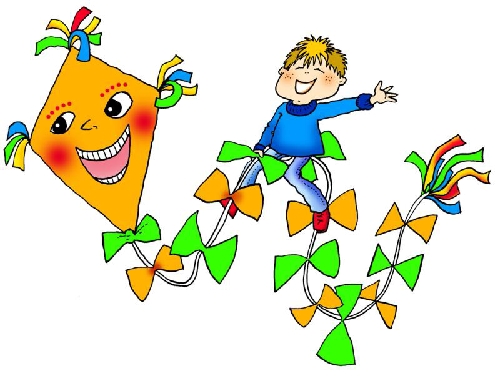 Teplý čaj pro děti samozřejmostí!Těšíme se na Vás!